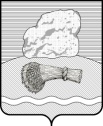 РОССИЙСКАЯ ФЕДЕРАЦИЯКалужская областьДуминичский районАдминистрация сельского поселения«Село Маклаки» ПОСТАНОВЛЕНИЕ«25» апреля  2024г                                                                                                                                                  № 20О внесении изменений в Муниципальную программу «Обеспечение первичных мер пожарной безопасности  населенных пунктов сельского поселения  «Село Маклаки», утвержденную постановлением администрации №85 от 25.12.2023 г.В соответствии с Федеральным законом Российской Федерации от 21.12.1994 N 69-ФЗ«О пожарной безопасности», Федеральным Законом от  06.10.2003г №131-ФЗ «Об общих принципах организации местного самоуправления в Российской Федерации», в целях повышения уровня пожарной безопасности, руководствуясь Постановлением  администрации сельского поселения  «Село Маклаки»  от 21.10.2013г. N 31 "Об  утверждении Порядка принятия  решений о разработке муниципальных программ сельского поселения «Село Маклаки», их формирования и реализации и Порядка проведения оценки эффективности реализации муниципальных программ сельского поселения  «Село Маклаки», Постановлением  администрации сельского поселения «Село Маклаки»  от 18.11.2016г. N48 "О перечне муниципальных программ сельского поселения  «Село Маклаки», в соответствии с Уставом сельского поселения «Село Маклаки»ПОСТАНОВЛЯЮ:Внести в Муниципальную программу «Обеспечение первичных мер по пожарной безопасности населенных пунктов сельского поселения «Село Маклаки»» от 25.12.2023 №85 следующие изменения:1.1. Внести изменения в п.6 паспорта муниципальной программы «Обеспечение первичных мер пожарной безопасности населенных пунктов сельского поселения «Село Маклаки»»: «Объемы финансирования муниципальной Программы за счет всех источников финансирования»  «Объем средств бюджета необходимый для финансирования Программы всего»  число «555 000,00»  заменить числом «585 400,00», 2024 г число «110 000,00» заменить числом «140 400,00».1.2. Внести изменения в раздел 6 «Обеспечение первичных мер по пожарной безопасности населенных пунктов сельского поселения «Село Маклаки»: «Перечень мероприятий муниципальной Программы «Обеспечение первичных мер по пожарной безопасности населенных пунктов сельского поселения «Село Маклаки»», изложив его в следующей редакции:VI. ПЕРЕЧЕНЬ МЕРОПРИЯТИЙ МУНИЦИПАЛЬНОЙ ПОГРАММЫ «Обеспечение первичных мер по пожарной безопасности населенных пунктов сельского поселения  «Село Маклаки»2. Настоящее постановление вступает в силу со дня его  официального обнародованию и подлежит размещению на информационном сайте администрации  сельского поселения «Село Маклаки» в информационно-телекоммуникационной сети «Интернет» http: //maklaki.ru/3.  Контроль за исполнением настоящего постановления оставляю за собой.Глава администрации  СП «Село Маклаки»                                                                                                            Л.И.КарпунинаN 
п/пНаименование
мероприятия   Сроки   
реализации  Сроки   
реализации  Участник  
программы  Источники   
финансирования  Сумма  
расходов,
  всего  
  (тыс.  
  руб.)   В том числе по годам реализации      В том числе по годам реализации      В том числе по годам реализации      В том числе по годам реализации     N 
п/пНаименование
мероприятия   Сроки   
реализации  Сроки   
реализации  Участник  
программы  Источники   
финансирования  Сумма  
расходов,
  всего  
  (тыс.  
  руб.)  2023год2024год2025год2026годОсновное мероприятие: Противопожарные мероприятияОсновное мероприятие: Противопожарные мероприятияОсновное мероприятие: Противопожарные мероприятияОсновное мероприятие: Противопожарные мероприятияОсновное мероприятие: Противопожарные мероприятияОсновное мероприятие: Противопожарные мероприятияОсновное мероприятие: Противопожарные мероприятияОсновное мероприятие: Противопожарные мероприятияОсновное мероприятие: Противопожарные мероприятияОсновное мероприятие: Противопожарные мероприятияОсновное мероприятие: Противопожарные мероприятия1.1Обеспечение первичных мер пожарной безопасности (опашка населенных пунктов, обеспечение связи и оповещения населения о пожаре, закупка оборудования для пожаротушения, организация обучения населения мерам пожарной безопасности и пропаганда в области пожарной безопасности и проч.)Обеспечение первичных мер пожарной безопасности (опашка населенных пунктов, обеспечение связи и оповещения населения о пожаре, закупка оборудования для пожаротушения, организация обучения населения мерам пожарной безопасности и пропаганда в области пожарной безопасности и проч.)2023-2026Администрация СПМестный бюджет33000050 00090 000110 00080 0001.2Создание условий для забора воды из источников наружного водоснабжения (обеспечение надлежащего состояния источников противопожарного водоснабжения, организация подъездов к источникам противопожарного водоснабжения для забора воды пожарной техникой)Создание условий для забора воды из источников наружного водоснабжения (обеспечение надлежащего состояния источников противопожарного водоснабжения, организация подъездов к источникам противопожарного водоснабжения для забора воды пожарной техникой)2023-2026Администрация СПМестный бюджет2200000,020 000100 000100 0001.3Социальное и экономическое стимулирований участия граждан и организаций в добровольной пожарной охранеСоциальное и экономическое стимулирований участия граждан и организаций в добровольной пожарной охране2023-2026Администрация СПМестный бюджет50005 0001.4Закупки товаров, работ и услуг для обеспечения государственных (муниципальных) нуждЗакупки товаров, работ и услуг для обеспечения государственных (муниципальных) нужд2024МР «Думиничский район»30 400ИТОГО по программеИТОГО по программе2023-2026585 40050 000140 400210 000185 000